Консультация по рукоделию: изготовление пригласительного билета на праздник.Консультация  рассчитана  для педагогов, родителей и детей среднего дошкольного возраста.Назначение: пригласительная открытка на праздник Осени «Веточка рябинки».Цель: познакомить с видами работ, выполненных в технике оригами.Задачи: - развивать  творческие способности; - воспитывать терпение, аккуратность.Необходимые материалы:Цветная бумага жёлтого или зелёного цвета, белый (или цветной) картон для открытки, простой карандаш, ножницы, клей, фломастеры, гофрированная бумага красного цвета.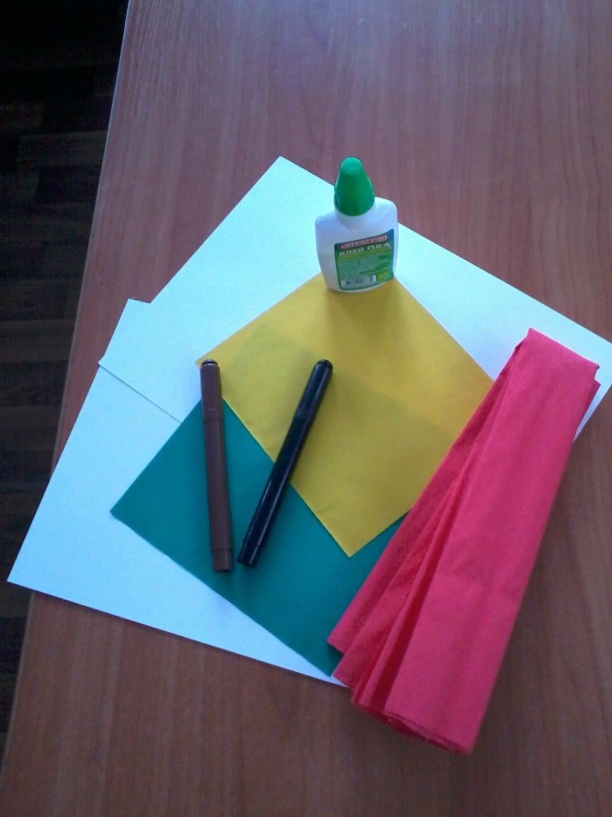 Последовательность выполнения:Сложить картон пополам – это открытка. Нарисовать на ней веточки. Нарезать квадратики из цветной бумаги размером 3*3см или 4*4см. Это листики будущей веточки.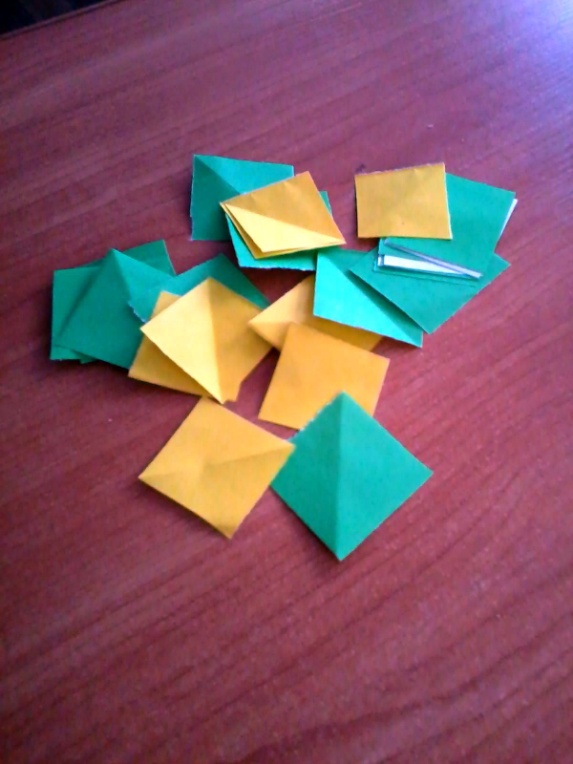 Положить квадратик  белой стороной к себе и загнуть верхний и нижний уголки к линии диагонали. Перевернуть цветной стороной к себе – получился листик.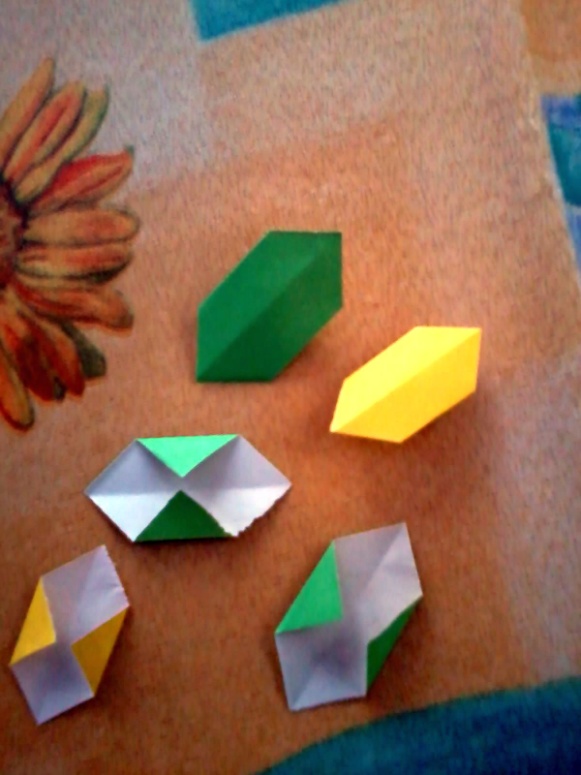 Теперь приступаем к изготовлению ягодок. Для этого нарежем квадратики гофрированной бумаги (или салфетки) размером 4*4см или 5*5см и скатаем из них шарики.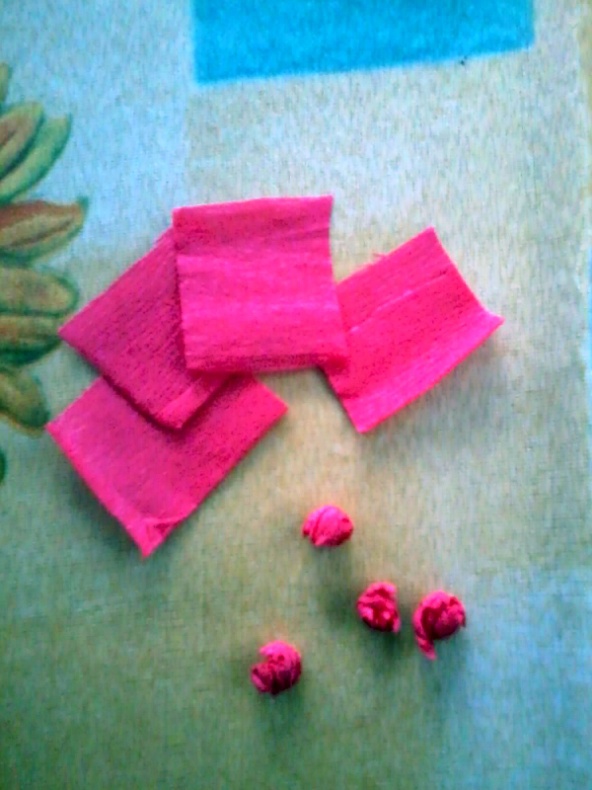 Раскладываем листики и ягодки на открытке. Выбираем лучший вариант и приклеиваем.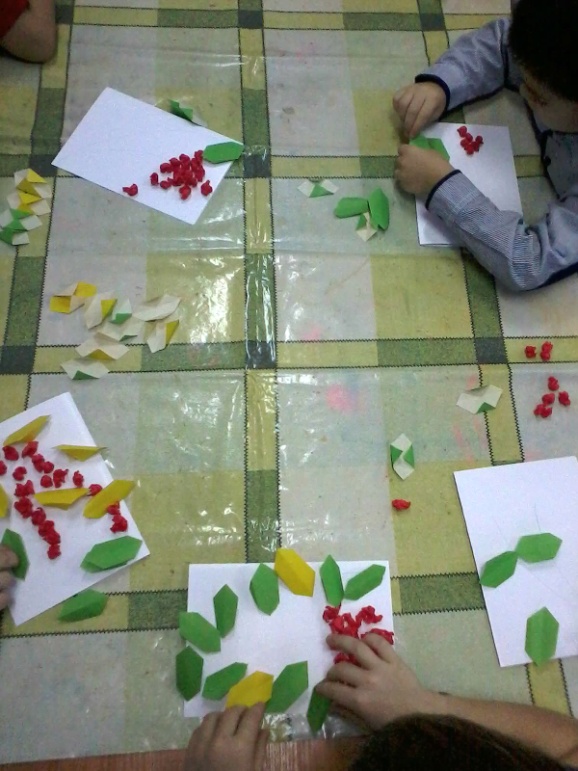 Осталось только выделить сами веточки фломастерами (чёрным или коричневым ), и работа готова. Дети среднего возраста ещё не могут сами написать текст приглашения, поэтому они обводят буквы, написанные карандашом, цветными фломастерами. 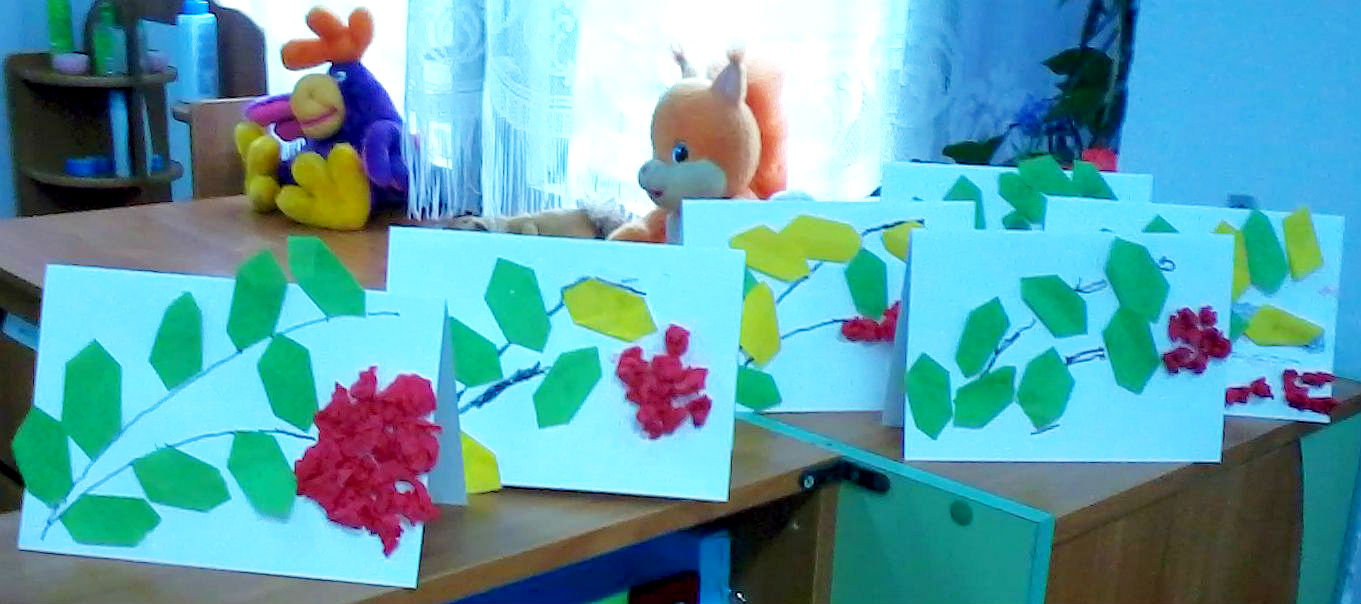 Желаю коллегам творческих успехов!